•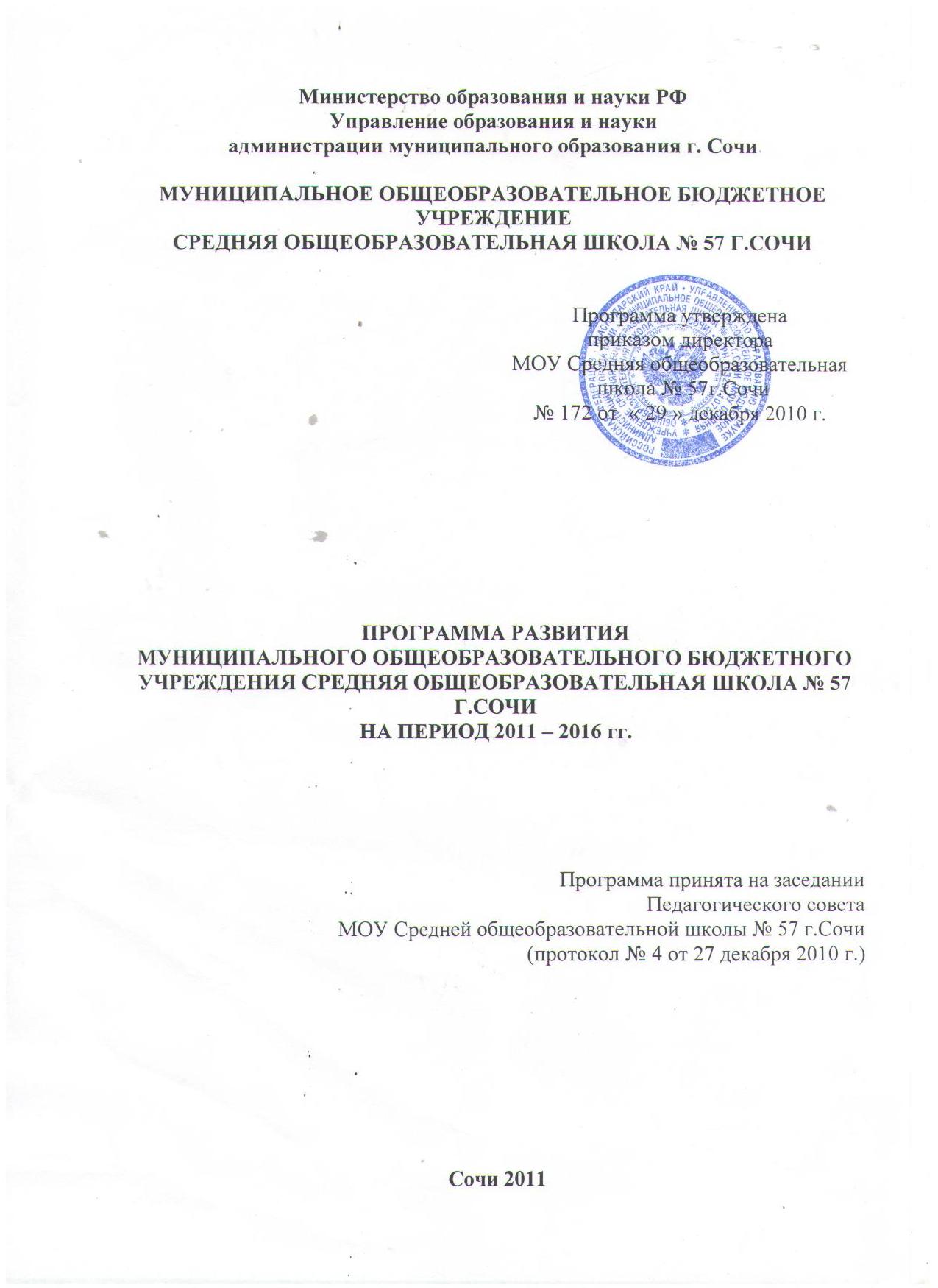 ПАСПОРТ ПРОГРАММЫ РАЗВИТИЯ МОУ СРЕДНЕЙ ОБЩЕОБРАЗОВАТЕЛЬНОЙ ШКОЛЫ № 57 Г.СОЧИНаименование программы:Программа развития МОУ Средней общеобразовательной школы № 57 г.Сочи на период 2011 - 2016 гг. «Образовательный процесс сельской школы как система социально-педагогических условий интеграции учащихся в инновационное социокультурное пространство олимпийского и постолимпийского города-курорта» Основание для разработки программы:Решение педагогического совета МОУ Средней общеобразовательной школы № 57 г.Сочи (протокол № 4 от « 27 » декабря 2010 г.) Разработчики и исполнители программы:Педагогический     коллектив     и     Управляющий     совет     МОУ     Средней общеобразовательной школы № 57 г.Сочи Руководитель программы:А.С. Можейко, директор МОУ Средней общеобразовательной школы № 57 г. СочиНаучный руководитель программы:В.К. Игнатович,   канд.   пед.   наук,   доцент   каф.   педагогики   и   психологии Кубанского государственного университетаЦель программы: создание системы педагогических условий, обеспечивающих интеграцию учащихся сельской школы в социальные, экономические, профессиональные и культурные процессы развития города, обусловленные перспективами развития Сочи в период подготовки и проведения Олимпиады 2014, а также на последующем этапе Задачи программы:Осуществить переход образовательного процесса школы на компетентностную модель, обеспечивающую его соответствие современному социальному образовательному заказу и требованиям Федеральных государственных образовательных стандартов начальной, средней и старшей школыРазработать и реализовать инновационную модель воспитательного процесса школы, ориентированную на духовно-нравственное развитие, личностное и профессиональное самоопределение воспитанниковСформировать и внедрить в образовательный процесс комплексную систему оценки качества образования на основе синтеза показателей учебных и внеучебных достижений учащихся с использованием ресурсов общественно-государственного управления школойПовысить эффективность учебно-воспитательного процесса на основе комплексного	использования	современных	информационных коммуникативных технологий и образовательных ресурсов внешней социокультурной среды в развитии инновационных направлений образовательной деятельности, включая музейную педагогику, педагогику здоровья и педагогическое проектирование25) Обеспечить процесс непрерывного повышения квалификации педагогических кадров школы по направлениям: компетентностная модель образования; использование современных образовательных и информационных технологий; личностно ориентированное воспитание в условиях интеграции России в общемировое социокультурное пространство Этапы реализации программыПроектировочно-организационный (2011 - 2012 гг.)Внедренческий (2012-2014 гг.)Стабилизирующий (2015-2016 гг.)Перечень    перспективных    направлений    развития    школы    в    рамках определенных программой целей и задачПовышение эффективности образовательных условий личностного и профессионального самоопределения учащихся в русле тенденций социокультурного и экономического развития России и Сочинского регионаПовышение эффективности общественно-государственного управления и оценки качества образованияПовышение эффективности использования информационных технологий в целостном учебно-воспитательном процессеПовышение квалификации педагогических кадров в соответствии с приоритетами модернизации российского образованияСроки реализации программы 2011 - 2016 гг. Ожидаемые конечные результаты реализации программы В результате реализации программы:Будут созданы механизмы, обеспечивающие эффективный процесс формирования ключевых, общеучебных, социальных и допрофессиональных компетенций учащихся в соответствии с целевыми ориентирами проекта «Наша новая школа» и ФГОС, с потребностями развития «человеческого капитала» в контексте задач подготовки к проведению Зимней Олимпиады 2014 и последующего этапа социально-экономического развития города-курортаОбразовательная система школы будет обеспечивать готовность учащихся к непрерывному образованию, личностному и профессиональному самоопределению на основе синтеза общечеловеческих и этнокультурных ценностей в условиях динамично развивающегося многонационального регионаСистема оценки качества образования учащихся позволит прогнозировать социальную эффективность выпускников школы в различных сферах деятельности в условиях интеграции России в общемировое социокультурное и экономическое пространствоРезультативность учебно-воспитательного процесса повысится за счет использования современных информационных технологий и использования образовательных ресурсов внешней социокультурной среды и обеспечит выбор каждым учеником индивидуальной образовательной траектории, приводящей' его к максимально высокому уровню творческой самореализации в избираемых видах социально ориентированной деятельности3Прогнозируемые эффекты реализации программыПовышение   социокультурного   статуса   школы   и   интереса   местного сообщества к проблемам образованияПовышение    мотивации    профессионального    саморазвития    педагогов школыПовышение в перспективе общего уровня качества жизни жителей села Контроль за исполнением программы осуществляет Управление образования науки  администрации  муниципального  образования  г. Сочи,  Управляющий совет и администрация МОУ Средней общеобразовательной школы    № 57 г.Сочи.■ИНФОРМАЦИОННАЯ СПРАВКА О ШКОЛЕМОУ Средняя общеобразовательная школа № 57 г.Сочи расположена в с. Прогресс города Сочи. Здание школы современной постройки, однако требованиям к комфортности условий обучения оно соответствует лишь частично. Село территориально изолировано, на его территории отсутствуют производственные структуры, обеспечивающие трудовую занятость местного населения, учреждения дошкольного и дополнительного образования, спортивные объекты и пр. Из учреждений культуры имеется клуб, работа которого, в основном, осуществляется силами педагогов и учащихся школы. Перемещение жителей села к местам работы и учебы (за исключением самой школы) затруднено и ограничено единственным автобусным маршрутом.Численность учащихся на момент разработки настоящей программы составляет 113 человек (при проектной мощности школьного здания 264 чел.). Их национальный состав неоднороден: преобладающий этнос - армянский (71,1 %), на втором месте - русские (22,8 %), в меньшей степени представлены грузинская, абхазская, литовская и белорусская национальности.В школе сформировано 10 класс-комплектов - по одному классу в каждой параллели. Все классы традиционного обучения, средняя наполняемость составляет 10 человек. Занятия проводятся в одну смену. В послеурочное время действует сеть творческих объединений дополнительного образования, среди которых «Малышкина школа», кружок по изучению армянского языка, секции ДЗЮДО и спортивных танцев, творческая студия «Искусство», кружок «Верность» (школьный музей).Образовательный процесс школы полностью обеспечен педагогическими кадрами. Педагогический коллектив школы включает в себя 14 человек, среди которых 11 имеют высшее профессиональное образование, еще 3 являются студентами педагогических вузов. 30% педагогов имеют высшую, 10% -первую, 30 % - вторую квалификационную категорию, еще 30 % не аттестованы на категорию. Большинство педагогов (10 чел.) имеют стаж работы по специальности свыше 20 лет, при этом возрастной состав представлен достаточно равномерно, 40 % имеют возраст до 30 лет, 30 % педагогов пенсионного возраста. Шесть человек имеют звание «Отличник просвещения».Обучение в школе ведется по программам^ рекомендованным МО РФ. Результаты обучения по итогам сдачи ЕГЭ удовлетворительны.В школе ведется работа по укреплению здоровья учащихся. Все учащиеся обеспечены горячи питанием, охвачены образовательными программами по культуре здорового питания; проводятся физкультуминутки, занятия на свежем воздухе и т.д.Материально-техническая база школы включает в себя оборудованные учебные кабинеты по математике, ОБЖ, химии и физике, компьютерный парк (27 компьютеров), подключенный к быстрому Интернету; имеется одна интерактивная доска, три ЖК-телевизора, построена оборудованная спортивная площадка.5АНАЛИЗ ПРОБЛЕМ И ПЕРСПЕКТИВ РАЗВИТИЯ ШКОЛЫ В СОВРЕМЕННОЙ СОЦИОКУЛЬТУРНОЙ СИТУАЦИИВнешняя социальная среда школы и особенности современного социального образовательного заказаПри разработке настоящей программы развития учтены особенности современного образовательного заказа на общемировом, государственном, региональном и местном уровнях его формирования. В масштабах современного глобализированного мирового сообщества источниками нового образовательного заказа школе выступают тенденции индивидуализации образования, его инновационности и открытости внешней социальной среде. Выпускник современной школы должен в процессе образования обрести возможности построения индивидуальной образовательной траектории, приводящей его к максимальному уровню реализации имеющегося творческого потенциала, и освоить ключевые компетентности, позволяющие ему интегрироваться в любую социокультурную среду и найти в ней возможности творческой самореализации. Субъектами данного вида образовательного заказа выступают транснациональные корпорации и социальные институты, осуществляющие международную деятельность. На современном этапе социально-экономического развития Сочинского региона удельный вес этого компонента образовательного заказа существенно возрастает в связи с «открытием границ» и выходом отечественной экономики в мировое экономическое пространство. В особой степени это станет актуальным к 2012 г., когда, согласно имеющимся прогнозам, состоится вступление России во Всемирную торговую организацию.На уровне современного российского общества образовательный заказ связан с подготовкой человека, способного стать субъектом развития инновационной экономики России на основе сознательного выбора стратегий личностного и профессионального самоопределения. Компонентами этого заказа выступают:доступность качественного образования для всех граждан России, независимо от условий их проживания;максимальный уровень раскрытия творческой одаренности;здоровьесбережение;высокий уровень мобильности;способность к самообучению и переобучению;инновационный (проектный) склад мышления;высокий уровень сформированности ценностных ориентации, позволяющий формировать гражданскую позицию, основанную на патриотизме, духовности, нравственности и толерантности.Субъектами этого заказа являются государство (зафиксировавшее указанные компоненты заказа в новых Федеральных государственных образовательных стандартах начальной и средней школы и в проекте ФГОС старшей школы, а также в основных положениях проекта «Наша новая школа»)6и гражданские институты современной России, цели которых связаны с
развитием «человеческого капитала», органы управления образованием,
являющиеся	непосредственными	проводниками	государственнойобразовательной политики.На региональном уровне содержание образовательного заказа школе определяется перспективами развития Сочи как столицы Зимней Олимпиады 2014 и последующего этапа его становления как курортно-спортивного центра общемирового значения. В связи с выраженной социокультурной направленностью этих процессов доминанта образовательного заказа приходится на высокий уровень развития и взаимодополняемость социальной, образовательной и профессиональной компетентности выпускников сочинских школ, их конкурентоспособности на динамично развивающемся и привлекательном для потенциальных мигрантов рынке труда и профессий. В условиях предстоящего прорыва к общемировому уровню предоставляемых услуг качество образования становится главным фактором, в перспективе определяющем качество жизни жителей региона. Особо важным здесь является то, что развитие г. Сочи предполагает формирование высокого уровня готовности жителей города (в первую очередь - молодежи) к межкультурным коммуникациям и установлению толерантных отношений с представителями различных этносов, конфессий и социальных групп.Субъектами образовательного заказа здесь в первую очередь выступают работодатели, социальные институты и граждане, определяющие перспективы, средства и механизмы развития социально-экономической сферы города и его подготовки к проведению Олимпиады.И, наконец, на местном уровне, где основными субъектами формирования социального образовательного заказа выступают родители учащихся и, отчасти, представители местных этнических элит, его основное содержание связано с готовностью учащихся продолжить образование в вузе либо в ссузе, используя эту возможность для социальной адаптации, обретения востребованной и хорошо оплачиваемой профессии. Практически не сформирован образовательный заказ, связанный с построением жизненной и профессиональной карьеры учащихся в селе по окончании школы. Связано это с тем, что в селе практически не представлены виды профессиональной деятельности, связанные с развитием сельского хозяйства и перерабатывающей промышленности, отсутствуют предприятия, выступающие заказчиками профессиональных кадров для общественного производства.Основная трудность операционализации этого заказа состоит в том, что практически все родители, проживающие в с. Прогресс, являются выпускниками СОШ № 57 г.Сочи в те времена, когда приоритеты и оценки качества образования были существенно иными. Стремясь воспроизвести в своих детях свой собственный образовательный и социальный опыт (с некоторыми поправками в меру способности оценивать происходящие в мире изменения), родители часто адресуют школе консервативный заказ на усвоение детьми суммы знаний, умений и навыков, необходимых для поступления в вуз. Среди   этих  знаний   предпочтение  отдается   иностранному  языку  и  блоку7учебных дисциплин, связанных с экономическим образованием. Это обстоятельство требует от школы проработки особых возможностей взаимодействия с микросоциумом в процессе формирования социального образовательного заказа и поиска подхода к формированию системы общественно-государственного управления школой.Таким образом, сущностными характеристиками современного социального образовательного заказа школе выступают:обеспечение выбора учащимися индивидуальной образовательной траектории как основы будущего личностного и профессионального самоопределения;обретение учащимися «сквозных» образовательных и социальных компетентностей, отвечающих спектру компетенций личности, гражданина и профессионала, обеспечивающих их конкурентоспособность в современном обществе в условиях его глобализации;обеспечение выбора и освоения учащимися образа и стиля жизни на основе выбора ценностных ориентации духовности, нравственности и толерантности.Характеристики внутренней образовательной среды школыАнализ образовательной среды школы в свете выявленных характеристик социального образовательного заказа позволяет выделить следующие ее сильные и слабые стороны, а также возможности инновационного развития и связанные с их использованием риски.Наиболее сильные стороны образовательной и воспитательной системы школы в сегодняшнем положении связаны с устойчивостью традиций, задающих ценностные ориентиры развития и социализации учащихся. За время существования школы с момента ее создания были заложены и развивались во взаимодействии с представителями местного этнокультурного сообщества традиции толерантности, взаимоуважения и взаимообогащения национальных культур. Накоплен значительный опыт организации различных видов творческой деятельности учащихся в сферах декоративно-прикладного, изобразительного, танцевального, вокального искусства, литературного творчества, осуществления исследовательских проектов по истории и краеведению. На протяжении многих лет в школе действует детская общественная организация «Республика Данко»! цели которой направлены на развитие творческого потенциала каждого школьника, реализуемого в различных видах социально ориентированной деятельности. Проводятся социальные акции, направленные на пропаганду здорового образа жизни, развитие межкультурных коммуникаций и сохранение этнокультурных традиций. Социальный опыт учащихся, формируемый во взаимодействии со взрослыми жителями села, основан на знании национальных и культурных традиций, опыта организации и участия в сельских праздниках, приуроченных памятным датам жизни села, Кубани и России. Осуществление этой деятельности     позволило     школе     фактически     осуществлять     функции8социокультурного центра села, что получило признание местного этнокультурного сообщества.Еще одной сильной стороной образовательной системы школы выступает накопленный педагогический опыт формирования коммуникативной культуры и бесконфликтного стиля социального поведения учащихся. Благодаря систематически проводившейся воспитательной работе в школе с неоднородным национальным составом практически отсутствуют конфликтные ситуации на этнической почве, а бытовые конфликты успешно разрешаются в условиях доброжелательного психологического климата и позитивного настроя на общение. Опыт школы по проектированию толерантной образовательной среды был обобщен в ходе научного исследования по теме «Проектирование толерантной образовательной среды в многонациональном селе», выполненного группой ученых Кубанского государственного университета при участии педагогов школы в 2004 - 2005 гг.Третья сильная сторона образовательной системы школы связана с формированием механизмов неформальной оценки качества образования. Ежегодно в школе проводятся конкурсы на звание «Олимпийского» класса и «Ученика четверти» по комплексу результатов их деятельности в школе. В сформировавшемся виде эта система носит преимущественно закрытый характер и ориентирована на оценивание результатов по действующим нормам. Однако этот опыт может быть использован как задел формирования внешней комплексной системы оценки качества образования с использованием ресурсов социального партнерства. На сегодняшний день отработаны механизмы партнерского взаимодействия школы с Центром детского и юношеского туризма и экскурсий г.Сочи, Центром дополнительного образования «Хоста», Домом культуры с.Прогресс, Сочинским национальным парком «Мацестинское лесничество».В сфере управленческой деятельности сильные стороны школы связаны с освоением форм и методов командной работы по осуществлению локальных инновационных проектов' в сфере воспитания школьников (в частности, проекта «Воспитательный процесс школы как фактор развития этнокультурных традиций в многонациональном сообществе, реализованный в 2001 - 2003 гг.). Эту работу на сегодняшний день нельзя признать системной, однако ее результаты образуют инновационный потенциал педагогического коллектива, который может быть использован в ходе предстоящих преобразований.К традиционным для сельской школы слабъЫ сторонам образовательной системы школы следует в первую очередь отнести невысокие в сравнении с показателями городских .школ показатели успешности учеников в учебной деятельности. Так, по результатам сдачи Единого государственного экзамена в 2010 г. отношение среднего балла по русскому языку к среднему баллу по району составляет всего:54,3 %, по математике - 42,1 %.При этом преподавание учебных дисциплин традиционно ориентировано на усвоение учащимися стандартного набора знаний, умений и навыков, в то время как вопросы их применения в решении задач социализации, личностного()и профессионального самоопределения в условиях подготовки к Зимней Олимпиаде 2014 решаются недостаточно эффективно.Еще одна слабая сторона образовательной системы школы состоит в отсутствии эффективной, мобильной и адресной системы повышения квалификации педагогов. На протяжении всего предшествующего этапа развития школы повышение квалификации осуществлялось формально, без учета реальных проблем профессионального развития учителей. Практически не использовались возможности организации постдипломного образования педагогов на базе самой школы; самообразование осуществлялось достаточно спонтанно, при этом практически не использовались современные информационные технологии. В результате на сегодняшний день учителей школы отличает недостаточно высокий уровень мотивации профессионального роста.Возможности дальнейшего развития школы связаны с более эффективным использованием нового механизма оплаты труда учителей, позволяющего стимулировать развитие инновационной деятельности по ее актуальным направлениям; с информатизацией образовательного процесса, на основе чего могут реализовываться инновационные образовательные модели обучения и воспитания; развитием системы общественно-государственного управления школой с использованием имеющегося потенциала социального партнерства школы; использованием инновационных социальных практик, формируемых во взаимодействии с местным сообществом, в качестве образовательных ресурсов внешней социокультурной среды.Прогнозируемые инновационные риски реализации данных возможностей и развития школы на новом этапе связаны, в первую очередь, с готовностью местного сообщества (родителей учащихся) к переходу к новой модели образовательного процесса. В условиях усиливающейся конкуренции на рынке образовательных услуг это может вызвать отток определенной части учащихся в более «престижные» по традиционным меркам школы города, имидж которых ассоциируется с большим объемом и глубиной усваиваемых учащимися знаний, умений и навыков. В этой же связи возможен недостаточно высокий уровень интереса учащихся и их родителей (по крайней мере, на ранних этапах планируемых преобразований) к новым видам образовательной деятельности, результаты которых оцениваются за рамками Единого государственного экзамена. Профилактика этих рисков должна осуществляться на основе использования современных PR-технологий и развития гражданских институтов образования, роль которых в с. Прогресс исполняет Управляющий совет школы.Проблемы и противоречия развития школыКак видно из приведенного анализа, имеются существенные «разрывы» между характеристиками внешней (социальной) и внутренней (образовательной)  среды   школы,  определяющие  базовые  противоречия  ее10развития на настоящем этапе. В качестве таковых выделяются следующие противоречия:между общей направленностью социального образовательного заказа на формирование личности, способной компетентно и самостоятельно действовать в условиях развивающегося общества и становящейся рыночной экономики и ориентацией педагогического процесса на усвоение заданных норм деятельности и поведения без учета возможности творческого преобразования этих норм самим ребенком;между непрерывным характером образования в современном мире, где эффективность каждого пройденного этапа может быть адекватно оценена на последующих ступенях образования и непосредственно по результатам социализации личности, и ориентацией школы на стандарты, характеризующие завершенные циклы развития личности в искусственной образовательной среде;между необходимостью эффективного использования информационных образовательных ресурсов в целях высвобождения свободного времени для развития различных видов творчества и саморазвития учащихся и ограниченным спектром применения современных информационных технологий, практически нет влияющих на комплексную эффективность образовательного процесса;между потребностью школы в педагогических кадрах, обладающих инновационным мышлением и способностью проектировать современные образовательные практики и экстенсивным характером повышения квалификации педагогов.Комплексное рассмотрение выделенных противоречий позволяет выделить центральную проблему развития школы на современном этапе как выявление собственно педагогических, кадровых, социальных и управленческих ресурсов обеспечения качества образования, отвечающего охарактеризованным особенностям ситуации развития общемирового сообщества, России, Сочинского региона и микросоциума с. Прогресс.#11ЦЕЛЬ, ЗАДАЧИ И СТРАТЕГИЧЕСКИЕ НАПРАВЛЕНИЯ РЕАЛИЗАЦИИ ПРОГРАММЫЦель программы: создание системы педагогических условий, обеспечивающих интеграцию учащихся сельской школы в социальные, экономические, профессиональные и культурные процессы развития города, обусловленные перспективами развития Сочи в период подготовки и проведения Олимпиады 2014, а также на последующем этапеЗадачи программы:Осуществить переход образовательного процесса школы на компетентностную модель, обеспечивающую его соответствие современному социальному образовательному заказу и требованиям Федеральных государственных образовательных стандартов начальной, средней и старшей школыРазработать и реализовать инновационную модель воспитательного процесса школы, ориентированную на духовно-нравственное развитие, личностное и профессиональное самоопределение воспитанниковСформировать и внедрить в образовательный процесс комплексную систему оценки качества образования на основе синтеза показателей учебных и внеучебных достижений учащихся с использованием ресурсов общественно-государственного управления школойПовысить эффективность учебно-воспитательного процесса на основе комплексного использования современных информационных коммуникативных технологий и образовательных ресурсов внешней социокультурной среды в развитии инновационных направлений образовательной деятельности, включая музейную педагогику, педагогику здоровья и педагогическое проектированиеОбеспечить процесс непрерывного повышения квалификации педагогических кадров школы по направлениям: компетентностная модель образования; использование современных образовательных и информационных технологий; личностно ориентированное воспитание в условиях интеграции России в общемировое социокультурное пространствоСтратегические направления развития школыПовышение эффективности образовательных условий личностного и профессионального самоопределения учащихся в русле тенденций социокультурного и экономического развития России и Сочинского регионаПовышение эффективности общественно-государственного управления и оценки качества образованияПовышение эффективности использования информационных технологий в целостном учебно-воспитательном процессеПовышение квалификации педагогических кадров в соответствии с приоритетами модернизации российского образования12КОНЦЕПЦИЯ НОВОЙ МОДЕЛИ школыОбразовательная деятельность школы направлена на достижение целей развития личности, обладающей широким спектром ключевых образовательных, социальных и допрофессиональных компетенций и ценностных ориентации, способной на их основе к осознанному проектированию социальной и профессиональной карьеры в условиях конкурентной среды рыночной экономики; выбору образа и стиля жизни в динамично изменяющейся действительности; формированию своей гражданской позиции на основе любви к Отечеству, патриотизма и толерантного отношения к иным культурам и этносам.Ценностную основу деятельности школы составляют интересы и социально-образовательные потребности личности каждого ребенка как индивидуальности; идеология международного олимпийского движения как форма существования историко-культурных традиций всеобщей гармонии, мира и толерантности; здоровый образ жизни; уважение к правам человека в многонациональном и поликультурном сообществе; социокультурные потребности становящегося общества новой России, интегрированного в международное культурно-образовательное и экономическое пространство.В организации образовательного процесса школа руководствуется следующими базовыми идеями (принципами).Индивидуализация образовательного процесса. Данный принцип предполагает активное, включение каждого ученика в широкий спектр социальных и образовательных взаимодействий, совместную деятельность с педагогами и другими учащимися, представителями внешней среды, в ходе которых формируется его индивидуальная образовательная траектория. Для этого образовательное пространство школы должно включать в себя достаточное для самоопределения каждого учащегося число культурных практик, преобразуемых учащимися средствами художественно-творческой, проектной, исследовательской, спортивной, игровой и пр. видами деятельности, содержание и результаты которой отвечают индивидуальным особенностям, потребностям и жизненным планам детей.Компетентностный подход к проектированию содержания образования, оценке его качества и результатов. Данный принцип основывается на принятие в качестве проектной единицы содержания образования компетентностей, приобретаемых учащимся в процессе освоения различных культурных практик. Показатели качества образования, используемые для его оценки, должны отражать приобретенные в образовательном процессе возможности учащихся осуществлять различные ключевые, социальные и профессиональные компетенции в процессе социально-психологической адаптации, личностного, гражданского и профессионального самоопределения.Инновационность как открытость изменениям внешней социокультурной среды. Согласно данному принципу, образовательный процесс школы должен давать учащимся способы действий и социальный опыт, на  основе  которых  могут быть  удовлетворены     актуальные  потребности13человека, государства и общества, еще не оформленные в индивидуальном и общественном сознании, а принадлежат становящейся перспективе социокультурного развития. В этой связи содержание образования должно включать в себя опыт опережающего конструктивного отношения человека к окружающему миру, основанного на проблематизации культуры, проектировании новых практик, прогнозировании результатов их освоения, осуществлении экспертизы и самоэкспертизы. В свою очередь это предполагает непрерывное обновление содержания образования и используемых образовательных технологий в соответствии с характером изменений образовательных потребностей учащихся.Поликультурность как направленность на сохранение и развитие общероссийских, региональных и этнических культурных традиций в их диалоге. Данный принцип предполагает продуцирование в образовательном процессе новых видов совместной социально-ориентированной деятельности детей и взрослых, в которых обретается новое, отвечающее реалиям современного общества качество культурно-исторических традиций, осваивается субъектный опыт творческого включения в процессы развития различных этнических культур, конструктивного диалога их субъектов и институционализации этих видов деятельности в современных социально-политических условиях.Культуросообразность как опора на способы деятельности и отношений, присущих становящемуся типу динамичной (префигуративной) культуры, востребующей креативные и преобразовательные способности личности. Согласно данному принципу обретаемый учащимися социальный опыт является результатом их собственной культуросообразной деятельности, в процессе которой определяются современные пути решения «вечных» проблем человеческого бытия.4. Базовыми характеристиками модели выпускника школы выступают:осознание своей личной ответственности за благосостояние общества, готовность соотносить свои личные цели и интересы с интересами народа, действовать во имя общего блага, эффективно участвовать в реализации программ социокультурного и экономического развития г. Сочи, Краснодарского края и России в целом;готовность к ведению толерантного диалога с представителями других этносов и культур, представленных в социокультурном пространстве Сочинского региона, а также входящими в это пространство в процессе его экономического и социокультурного развития;готовность к сотрудничеству и дружбе, оказанию помощи тем, кто в ней нуждается, осуществлению социально значимой деятельности на волонтерской основе;способность и стремление к сотрудничеству на основе продуцирования и реализации общих целей и интересов с различными социальными партнерами;14готовность к осуществлению гармоничных отношений в семье, сформированность внутренней позиции будущего основателя собственной семьи;готовность строить деятельность и отношения с другими людьми при помощи моральных регуляторов и этических чувств;осознание эстетической миссии искусства и готовность строить свою жизнь по законам красоты;ориентация на познание окружающего мира как широкого контекста собственной жизниготовность и способность использовать обретаемый в процессе учения социокультурный опыт в целях своего личностного, жизненного и профессионального самоопределения;готовность открыто выражать и отстаивать свою позицию, критичности к своим поступкам и умения адекватно их оценивать;сформированность внутренней позиции субъекта жизни.Образовательная система школы строится на основе взаимодополняемости формальной и неформальной образовательной среды. Формальная образовательная среда обеспечивает формирование базовых компетенций и универсальных преобразовательных умений учащихся. Неформальная образовательная среда существует как спектр индивидуальных образовательных маршрутов, проходимых учащимися, в т.ч. с использованием сетевых образовательных ресурсов, и обеспечивает становление смысложизненных ориентации, жизненных целей и перспектив саморазвития. На основе интеграции общего и дополнительного образования с использованием возможностей, определяемых новыми Федеральными государственными образовательными стандартами в образовательной среде школы формируются творческие объединения учащихся, осуществляющие образовательные проекты в различных сферах творческой, актуальной с точки зрения перспектив дальнейшей их социализации в условиях динамично развивающегося региона и мирового центра развития олимпийского движения деятельности (учебно-познавательной, начальной профессиональной, общественной, волонтерской, художественно-творческой, управленческой). Данные объединения в образовательной среде школы играют роль структурных единиц избираемых учащимися индивидуальных образовательных траекторий. Педагогическая организация данных творческих объединений призвана обеспечить единство обучения, воспитания и социализации учащихся школы.Структура образовательного процесса школы включает в себя ступени начального, общего, предпрофильного и профильного образования, систему внутришкольного дополнительного образования и модуль психолого-педагогической поддержки.На начальной ступени в рамках нового ФГОС решаются задачи формирования функциональной грамотности учащихся, универсальных учебных и трудовых действий, мотивов образования на последующих ступенях. В процессе воспитательной работы осуществляется формирование культуры    межличностного    и    межэтнического    общения,    ответственного15отношения детей к своему участию в коллективных творческих делах и достижению коллективных целей. Критериями качества на данной ступени выступают: сформированность универсальных учебных действий и их мотивационная готовность к продолжению образования на следующей ступени.Ступень общего образования (5-8 кл.) решает педагогические задачи развития социальных мотивов учащихся, формирования их первичного опыта самоопределения в выборе сферы своих ценностных предпочтений, интересов, склонностей, круга и характера социальных взаимодействий. Приоритетной воспитательной задачей выступает развитие мотивов самопознания и определения своего отношения к другим культурам и этносам в поликультурной реальности. Стимулируется участие школьников в деятельности различных творческих объединений и детских общественных организаций. Приоритетной дидактической задачей становится формирование познавательной и преобразовательной культуры на основе включения в продуктивную деятельность и использования современных ИКТ. Основными критериями качества образовательного процесса на данной ступени являются сформированность ключевых социальных компетенций и опыта их применения в коллективной творческой деятельности, социальных мотивов самореализации, активная позиция и ответственность в учебной и внеучебной деятельности.Ступень предпрофильного образования (9 кл.) решает задачи выбора учащимися общих направлений индивидуального образовательного маршрута на последующей ступени профильной школы. На данной ступени в полной мере начинается реализация потенциала сетевых взаимодействий школы с ее социальными партнерами для организации педагогических условий осознанного выбора учащимися областей будущей профессионализации. В образовательном процессе приоритетными являются продуктивные педагогические и информационные технологии. Деятельность сети творческих объединений строится на данной ступени с выраженной профориентационной направленностью. Критерием качества образовательного процесса выступает готовность учащихся к выбору индивидуальной образовательной траектории на старшей ступени обучения.На ступени профильного обучения образовательный процесс строится на основе проектирования и реализации индивидуальных образовательных маршрутов, сами учащиеся становятся активными участниками этого процесса. Эта задача решается на основе гибкого варьирования педагогических условий и индивидуализированного содержания образования. Наряду с традиционными формами аттестации учащихся вводится текущий тестовый контроль знаний и экспертная оценка персонального портфолио достижений. На этой же ступени осуществляется активное включение учащихся в процессы школьного самоуправления. Критерии качества на данной ступени: результаты сдачи Единого государственного экзамена, мотивация дальнейшего непрерывного образования, сформированность толерантной жизненной позиции, личностное и профессиональное самоопределение, совершаемое на основе компетентного прогноза экономического,  политического и социального развития региона,16потребностей интеграции в социокультурное пространство города в период подготовки к Олимпиаде 2014 и на последующем этапе.Система внутришколъного дополнительного образования строится как сеть творческих объединений по интересам и склонностям учащихся и детских общественных организаций. В деятельность творческих объединений интегрируется внешкольная развивающая работа по учебным предметам и профориентации. Деятельность учащихся в этих объединениях и организациях осуществляется в логике проектирования новых культурных практик, персональные достижения составляют основное содержание портфолио, по качеству которого определяется эффективность функционирования системы.Модуль психолого-педагогической поддержки имеет целями оказание помощи учащимся в решении проблем:личностного становления и социализации в условиях поликультурности;построения личной профессиональной перспективы в условиях динамично развивающейся экономики и рынка труда;определения стиля социального (в т.ч. этнического) поведения в условиях поликультурной действительности.Субъектами психолого-педагогической поддержки выступают: классные воспитатели, социальный педагог с функциями тьюторского сопровождения, педагог-психолог.7. Управление образовательным процессом осуществляется на основе инновационной образовательной программы, определяющей педагогические цели, средства, сетевые ресурсы и методы психолого-педагогического сопровождения на каждом этапе. Субъектами управления выступают:разработчики и исполнители инновационной образовательной программы - педагоги, представители научного сообщества, вузов, являющихся социальными партнерами школы;эксперты - представители школьной администрации, родительской общественности, внешних социальных институтов, выступающих в роли субъектов гражданского образовательного заказа;органы общественно-государственного управления, наделенные правами принятия санкционирующих решений но вопросам ресурсного обеспечения деятельности школы.Структура общественно-государственного управления школой включает в себя Управляющий совет школы и организуемые в рамках его деятельности комиссии по стратегическим направлениям развития школы.17СТРАТЕГИЯ ПЕРЕХОДА К НОВОЙ МОДЕЛИ ПО ОСНОВНЫМ НАПРАВЛЕНИЯМ РАЗВИТИЯ ШКОЛЫ1. Стратегическое направление «Повышение эффективности образовательных условий личностного и профессионального самоопределения учащихся в русле тенденций социокультурного и экономического развития России и Сочинского региона»Общая характеристика.Данное направление предполагает переход образовательного процесса школы на компетентностную модель, в которой содержание образования проектируется как спектр ключевых компетенций, освоение которых обеспечивает учащимся полноценные возможности выбора собственной жизненной, гражданской и профессиональной карьеры (задача № 1 настоящей Программы). Осваиваемые компетенции также должны обеспечивать конкурентоспособность выпускника школы на рынке труда и мобильность в освоении новых специальностей и профессий в соответствии с мерой их востребованности.Данная модель строится на основе единства социальной, профессиональной, гражданской и духовной компетентности, что должно обеспечить процесс становления ценностных ориентации учащихся как основу их духовно-нравственного развития и культурного самоопределения в жизни и профессии (задача № 2 настоящей Программы).Компетентностная модель образовательного процесса должна включать в себя основные условия преемственного формирования ключевых компетенций на всех этапах обучения в школе и обеспечивать тем самым непрерывность индивидуальной образовательной траектории каждого ученика, выбор которой является приоритетной задачей его образования. Нормативное описание данной модели представляет собой-основу инновационной образовательной программы школы.Планируемые мероприятияПроектирование и институциональное оформление в образовательном пространстве школы спектра разнообразных видов творческой деятельности учащихся (2011 - 2012 гг.).Разработка, апробация и внедрение инструментов педагогического управления мониторинга прохождения учащимися индивидуальных образовательных траекторий (2012 - 2013 гг.).Разработка, апробация в режиме формирующего эксперимента и внедрение инновационной образовательной программы школы (2014 -2015 гг.).Разработка, апробация и принятие совместимой с новыми Федеральными государственными образовательными стандартами нормативно-правовой базы образовательного процесса школы в русле компетентностной модели (2013-2016 гг.).18Индикаторы оценки эффективности реализации программы по данному
направлению	2. Стратегическое направление «Повышение эффективности общественно-государственного управления и оценки качества образования»Общая характеристикаДанное направление предполагает становление новой системы оценки качества образования, интегрирующей показатели сдачи учащимися Единого государственного экзамена и прогнозируемой социальной и профессиональной эффективности выпускников школы по уровню сформированности их ключевых образовательных, социальных и допрофессиональных компетенций (задача № 3 настоящей Программы). При формировании спектра оцениваемых компетенций должны быть учтены прогнозируемые изменения социокультурной сферы и рынка труда развивающегося города-курорта на этапах подготовки, проведения Олимпиады 2014 и последующей реорганизации созданной инфраструктуры. Для этого необходимо сформировать механизмы поиска и анализа информации, связанной с прогнозом развития Сочинского региона, а также методы и процедуры внешней экспертизы качества образования с использованием ресурсов общественно-государственного управления образованием и социального партнерства школы.Новая система оценки качества образования должна содержать инновационные прогностические показатели социальной и профессиональной19эффективности  учащихся   по уровням  сформированности  их  компетенций, методы    и    процедуры    оценивания    и    аттестации,    открытые    внешнему социокультурному окружению. Планируемые мероприятияСоздание системы поиска и сбора информации по прогнозам культурного и социально-экономического развития г. Сочи и Краснодарского края и потребностей рынка труда, выделение на ее основе спектра актуальных компетенций как основы проектирования содержания образования учащихся (2011 -2012 гг.).Разработка инструментария, методов и процедур экспертизы качества образования по комплексу компетентностно-ориентированных показателей (2012 - 2013 гг.).Апробация комплексной системы оценки качества школьного образования в режиме формирующего эксперимента (2013 - 2015 гг.).Разработка, апробация и принятие нормативно-правовой базы комплексной оценки качества образования (2015 - 2016 гг.).Индикаторы оценки эффективности реализации программы по данному
направлению	3. Стратегическое направление «Повышение эффективности использования информационных технологий в целостном учебно-воспитательном процессе»Общая характеристикаЗадача развития в данном направлении состоит в том, чтобы сделать современные информационно-коммуникативные технологии эффективным средством   оптимизации   учебной   деятельности   учащихся,   формирования20необходимых социальных и профессиональных компетенций и использования удаленных образовательных ресурсов внешней среды. Необходимо перейти от формального изучения информационных технологий к их творческому применению в разнообразных видах социально и профессионально ориентированной творческой деятельности, общении (в т.ч. с зарубежными партнерами) и самообразовании школьников. Реализация данного направления предполагает создание открытой информационной среды школы, доступ в которую будет обеспечен каждому ребенку в процессе прохождения индивидуальной образовательной траектории. Планируемые мероприятияСоздание внутришкольной локальной информационной сети, обеспечивающей мобильный доступ учащихся к ресурсам Интернета и современным компьютерным программам (2011 - 2012 гг.).Обучение педагогов и учащихся школы современным информационно-коммуникативным технологиям (2011 - 2013 гг.).Разработка, апробация и внедрение информационных модулей образовательных программ урочной и внеурочной деятельности школьников (2012-2014 гг.).Создание неофициального школьного Интернет-сайта для презентации творческих достижений учащихся и общения с удаленными партнерами (2015 - 2016 гг.).Индикаторы оценки эффективности реализации программы по данномунаправлению214. Стратегическое направление «Повышение квалификации педагогических кадров в соответствии с приоритетами модернизации российского образования»Общая характеристикаРеализация данного направления призвана обеспечить готовность
педагогов к работе в новой, компетентностной модели образовательного
процесса школы. С учетом высоких темпов обновления современных
образовательных технологий необходимо сформировать у учителей и классных
воспитателей необходимые компетенции в сферах педагогического
проектирования и мониторинга, сопровождения и поддержки одаренных
учащихся, использования современных информационно-коммуникативных
технологий в организации различных видах творческой деятельности
школьников.	Предполагается	создание	системы	непрерывноговнутришкольного постдипломного образования педагогов с использованием внешних образовательных ресурсов специализированных центров, а также учреждений высшего профессионального педагогического образования.Планируемые мероприятияРазработка и реализация индивидуальных образовательных программ повышения квалификации педагогов школы с использованием механизмов дистанционного обучения (2011 - 2013 гг.).Создание механизма материального стимулирования деятельности педагогов по повышению профессиональной квалификации в форме научных исследований и организации собственных инновационных \ экспериментальных площадок (2014 - 2015 гг.).Индикаторы оценки эффективности реализации программы по данномунаправлению:22ОБЩИЕ КРИТЕРИИ ЭФФЕКТИВНОСТИ РЕАЛИЗАЦИИ ПРОГРАММЫ РАЗВИТИЯПри оценке эффективности преобразований, предусмотренных настоящей программой, используются следующие критерии.Критерий полноты удовлетворения образовательных потребностей ребенка. Инновационные преобразования должны быть приняты учащимися как условие реального улучшения образовательных результатов и качества личностного и профессионального самоопределения, эффективности дальнейшей образовательной, трудовой и жизненной карьеры.Критерий соответствия инновационного содержания образования образовательным потребностям социума. В ходе реализации программы должны не только удовлетворяться существующие, но и формироваться новые образовательные потребности различных субъектов образования, участвующих в совместной деятельности со школой. Опережающий характер инновационного содержания образования рассматривается здесь как необходимое условие эффективности процессов развития.Критерий продуцирования новой проблематики развития школы по мере реализации поставленных целей и задач. Инновационные преобразования школы в принятой идеологии не могут привести ее к фиксированному состоянию, которое может быть признано идеальным. Появление новой проблематики рассматривается как основной механизм непрерывного соразвития школы и микросоциума.Критерий возникновения незапланированных результатов реализации программы: появления качественно нового содержания внешних партнерских отношений, расширение круга субъектов инновационных преобразований, возникновение новых концептуальных идей и т.п.Критерий эффективности использования ресурсов управления образовательным процессом. Качество новообразований деятельности школы должно быть пропорционально объему и содержанию привлеченных ресурсов. Объем ресурсных вложений должен соответствовать реальным изменениям образовательной системы.Критерий конкретности качественных изменений школы во времени. Осуществляемые преобразования должны давать измеряемые результаты (изменение состояния образовательной системы) в конкретном временном измерении, что не исключает возможность получения значимых результатов, отсроченных во времени. В частности, получение планируемых результатов должно соответствовать предусмотренным срокам реализации основных этапов развития.Критерий общественного резонанса инновационных преобразований. Осуществленные преобразования должны сопровождаться общественным резонансом, повышением интереса общественности к проблемам образования и обретением школой нового позитивного имиджа, как у родителей, так и других граждан - представителей различных социальных групп, имеющих специфические образовательные потребности.23ПРЕДВАРИТЕЛЬНЫЕ ЭКОНОМИЧЕСКИЕ РАССЧЕТЫОбщий объем необходимого финансирования Программы составляет 1 млн. 650 т.р. при соблюдении следующей разливки по годам:г.-450 т.р.г.-200 т.р.г.-200 т.р.г.-300 т.р.г.-300 т.р.г.-200 т.р.Предполагаются следующие направления расходования финансовых средств.Укрепление материально-технической базы создание локальной информационной сети; школы: приобретение учебного оборудования для творческих мастерских; программного обеспечения; спортивного инвентаря; полиграфического оборудования; оргтехники; аудио и видеоаппаратуры -1 млн. руб.Повышение квалификации педагогов школы - 650 т.р.24№Индикаторна начало2012/2013у.г. (% отобщейчисленности)на окончание2015/2016у.г. (% отобщейчисленности)1Общее             количество             учащихся, занимающихся        по        индивидуальным образовательным                        программам (траекториям) без использования внешних образовательных ресурсовне менее 40не менее 802Общее              количество              учащихся, занимающихся        по        индивидуальным образовательным                          программам (траекториям) с использованием внешних образовательных ресурсовне менее 25не менее 603Доля     внедренных     учебных     программ, спроектированных      в      соответствии      с требованиями компетентностной модели на основе   синтеза   урочной   и   внеурочной деятельности учащихся2080№Индикаторна начало2012/2013у.г. (% отобщейчисленности)на окончание2015/2016у.г. (% отобщейчисленности)1Общее     количество     учащихся     школы, представивших    авторское    портфолио    и прошедших комплексную оценку качества образованияне менее 20не менее 802Общее количество представителей органов общественного        управления        школой, принимающих    участие    в    комплексной оценке качества образования школьниковне менее 20не менее 503Общее     количество     учащихся     школы, получивших    высокую   внешнюю   оценку результатов образования и продолживших образование в учреждениях НПО, СПО и ВПО100№Индикаторна начало2012/2013у.г. (% отобщейчисленности)на окончание2015/2016у.г. (% отобщейчисленности)1Общее      количество      учебных      часов, высвобожденных для развития внеурочных форм    деятельности    учащихся    за    счет использования современных ИКТне менее 10не менее 402Доля     внедренных     учебных     программ, предусматривающих              использование современных информационных технологийне менее 25не менее 753Доля     внедренных     учебных    программ, спроектированных     на     основе     синтеза урочной     и     внеурочной     деятельности учащихся,                      предусматривающих использование при помощи ИКТ удаленных ресурсов внешней социокультурной средыне менее 35не менее 75№Индикаторна начало2012/2013у.г. (% отобщейчисленности)на окончание2015/2016у.г. (% отобщейчисленности)1Общее количество педагогов, повысивших квалификацию        по        индивидуальным образовательным программамне менее 401002Общее количество педагогов, повысивших квалификацию   на   базе   региональных   и федеральных ресурсных центровне менее 20не менее 503Общее количество педагогов, повысивших квалификацию   на   базе   ведущих   вузов Краснодарского   края   и   России,   включая формы магистратуры и аспирантурыне менее 25